HARRIGAN Martin M. Age 83 of Elmira NY died Wednesday, March 2, 2005 at St. Joseph's Hospital. Marty wasborn January 3, 1922 in Dalton, MA a son of Michael M. and Elizabeth Scanlon Harrigan. He is predeceased by his brother James Harrigan and sister Ann Peterson. Marty is survived by his loving wife of 57 years Louise Coleman Harrigan; children, with their families, Michael E. and Wendy Harrigan of Fayetteville, GA with sons Brian and Bradley; John C. and Nancy Harrigan of Johnson City, NY with children, Michael and Brian Palermo and Andrea (Bryan) Bayer; Thomas M. and Christine Harrigan of Tampa, FL with sons, David (Christine) and Kevin; William L. and Cindy Harrigan of Charlotte, NC with daughters, Heather and Megan; James P. Harrigan of Muncie, IN with children, Matthew, Martin M., II and Alicia; and Susan P. and Kristopher Thoren of Pleasant Hill, CA with sons, Daniel and John; great-grandchildren, Rachel Bayer, and Patrick and Kailey Harrigan; brother-in-law and sisters-in-law, Kevin and Mona Coleman of Lincoln, RI and Hope Coleman of Wilmington, NC; several nieces and nephews; and many good friends. Marty was a high school all-star in football, baseball and hockey. He entered Syracuse University in 1940, and might have played football there, but he left school to join the Marine Corps. While in the Marine Corps., Marty served in the South Pacific. He was wounded during the battle of Iwo Jima and was awarded the Purple Heart. Marty was a witness to the famous American Flag raising on Iwo Jima. After World War II, Marty returned to Syracuse, where he earned bachelor's and master's degrees in education. It was at this time that he switched from playing sports to coaching. Family was most important to him, but his community was also important. Marty was involved with many local organizations ……All Sports Committee - Past President, Kiwanis Club - Past President, Board of Director for CYO, Camp Iroquois (YMCA), Jewish Community Day Camp, LPGA, Glove House, Elmira Pioneers, Arctic League, American Cancer Society, and Chemung County Youth Bureau; a member of the Community Budget Committee and the Ernie Davis Statue and Scholarship Committee. He was the recipient of many local honors and awards…. Outstanding Educator, St. Joseph's Hospital Centurion, Community Builder, Section 4 Sports Hall of Fame and Elmira Football Hall of Fame, Distinguished Citizen Award from the Boy Scouts of America and Teachers Recognition Award from the Eagles. Marty was a member of the Veterans of Foreign Wars Rex Field Post #901, American Legion Post #443, Elmira Elks Lodge #62, Ancient Order of Hibernians Msgr. John J. Lee Division, Knights of Columbus Council #229, and the E.J. Brewer Detachment of the Marine Corps League. Marty was a devout Catholic and a long time communicant of Our Lady of Lourdes Church. Friends are invited to call at the McInerny Funeral Home, corner of W. Water and Walnut Sts. on Sunday, March 6, 2005 from 1:00 P.M. to 4:00 P.M. and 7:00 P.M. to 9:00 P.M. A prayer service will be held there on Monday at 9:00 A.M. followed by a Mass of Christian Burial at 10:00 A.M. in Our Lady of Lourdes Church. Interment, with full military honors, will follow at Woodlawn National Cemetery. The family will provide flowers. Donations in Marty's memory may be directed to Our Lady of Lourdes Church, 304 Demarest Parkway, Elmira NY 14905; St. Joseph's Hospital Foundation, 555 E. Market St., Elmira NY 14901; Ernie Davis Scholarship Fund, c/o The Community Foundation, 307B E. Water St. Elmira NY 14901; or a charity of one's choice. The officers and members of the A.O.H. will meet at the McInerny Funeral Home on Sunday, March 6th at 12:45 P.M. to conduct a service for our brother Marty Harrigan. signed, Justin McInerny, President The officers and member of the Knights of Columbus, Elmira Council #229 will meet at McInerny Funeral Home on Sunday, March 6th at 6:40 P.M. to conduct a prayer service for our brother, Marty Harrigan. Signed, Ton Tedone, Grand Knight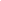 